Тематика                                  7-10 июля 2024 г.                               конференции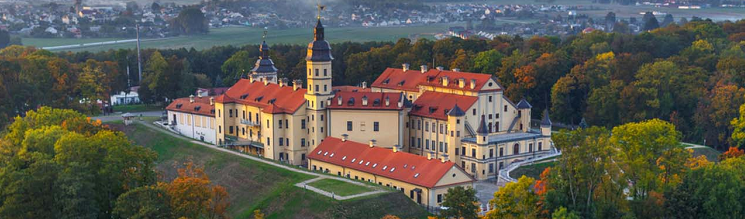 Инфраструктурарынка  ценных  бумаг  и  ЦФА -  2024Беларусь, Минская область, г. Несвиж1-й день (8 июля)1-й день (8 июля)  9:30 - 10:00Регистрация участников конференции10:00 - 12:00Стратегическая сессия: Реестры и платформы: различие только   в технологиях и/ или перспективах?  Централизованный и распределенный учет - альтернатива или коллаборация?оценка состояния и возможностей развития   программно-технического обеспечения систем ведения реестра;опыт применения цифровых технологий учетными институтами и их участия в обслуживании цифровых инструментов;вопросы взаимосвязи операторов цифровых систем с традиционными учетными системами и с другими операторами. Дискуссия по тематике сессии.12:00 - 12:15Кофе – брейк12:15 - 14:00Риски  и  технологии управления имибазы данных по рискам, как основа управления ими;программное обеспечение системы управления рисками на методологических принципах ПАРТАД и возможности его применения в инфраструктуре финансового рынка;методика оценки уровня рисков с использованием балльно-весового метода;страхование рисков участников инфраструктуры;Дискуссия по тематике сессии.14:00 - 14:45Ланч2-й день (9 июля)2-й день (9 июля)  9:30 - 12:30Круглый столЦифровизация, как новый уровень предоставления сервисов: от идентификации до проведения операции/закрытия сделки. создания базы персональных данных в сети БлокНод: учебная задача или прототип бизнес-решений;посредники или концентрация сервисов в рамках одной платформы;распределенность данных и независимость технических звеньев информационной блокчейн-сети.ЛанчОбсуждение поднятых на конференции тем будет продолжено на  мероприятиях ее Дорожной карты в неформальной обстановкеОбсуждение поднятых на конференции тем будет продолжено на  мероприятиях ее Дорожной карты в неформальной обстановкеОрганизатор конференцииИнформационная поддержкаСпонсор конференции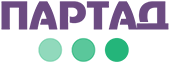 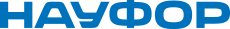 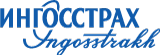 